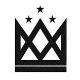 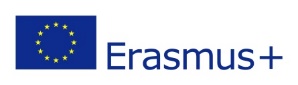 PIETEIKUMA ANKETA VIRTUĀLAJĀM ERASMUS+ PERSONĀLA MOBILITĀTĒMLAIKA POSMS MOBILITĀTES ĪSTENOŠANAI: 01/03/2021 – 30/09/2021MOBILITĀTES (aktivitāšu) DIENU SKAITS: 2 – 5PROGRAMMAS VALSTIS: Austrija, Beļģija, Bulgārija, Čehija, Dānija, Francija, Grieķija, Horvātija, Igaunija, Īrija, Islande, Itālija, Kipra, Lielbritānija, Lietuva, Lihtenšteina, Luksemburga, Maķedonija, Malta, Nīderlande, Norvēģija, Polija, Portugāle, Rumānija, Serbija, Slovākija, Slovēnija, Somija, Spānija, Turcija, Ungārija, Vācija un Zviedrija.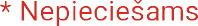 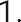 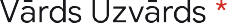 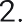 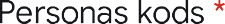 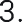 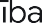 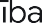 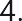 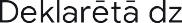 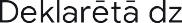 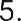 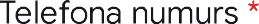 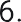 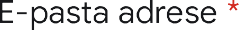 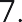 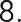 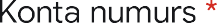 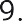 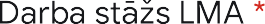 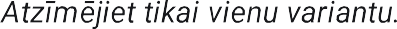 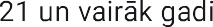 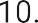 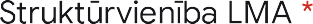 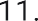 12. Pasākuma veids (tiešsaistes lekcija/lekciju cikls, radošā darbnīca, sadarbības projekts, dalība darba seminārā, darba ēnošana, apmācības, darbs žūrijas komisijā, artist talk vadīšana u.c. izņemot dalība konferencē) un pasākuma nosaukums (ja ir).* 13. Pasākuma saturs (piemēram, lekcija par viduslaiku arhitektūras mantojumu, sadarbības projekts par dizaina izglītības izaicinājumiem, ēnošana Erasmus + programmas sadarbības universitātē un tml.)*14. Organizācija, ar kuru sadarbībā  notiks plānotā mobilitāte * 15. Organizācijas kontaktpersona, epasts, telefons *16. Organizācijas adrese, pilsēta, valsts *17. Mobilitātes datumi (piem. 15.03.201 – 18.03.2021)18. Mobilitātes veids (atzīmējiet tikai vienu variantu)s *	docēšana (STA)	pieredzes apmaiņa (STT)19. Plānotā programma atbilstoši dienu skaitam. Plānotās aktivitātes jeb mobilitātes “to do list” *20. Apliecinājums par atgriezenisko saiti un labas komunikācijas praksi. *   Apliecinu, ka par manu atrašanos mobilitātē ir/tiks informēta mana struktūrvienība un pēc mobilitātes noslēgšanās informēšu kolēģus un/vai studentus par mobilitātes rezultātiem.21. Gadījumā, ja piesakāt vairākas mobilitātes atzīmējiet pieteikuma prioritāti (atzīmējiet tikai vienu variantu) 1 2 3